Диакон Кирилл Анатольевич Воскресенский23 марта 1973 г.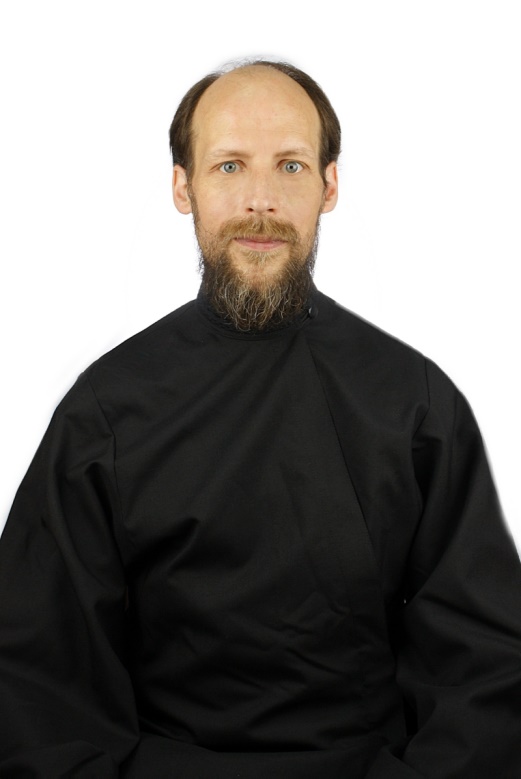 Штатный клирикХрам Смоленской иконы Божией МатериСветское образование                 Высшее:  2013 г. – Московский институт государственного и корпоративного управления – экономист.Духовное образование2015 г. – Московская духовная семинарияХиротонисан20 апреля 2016г. в сан диаконаДень тезоименитства31 мартаНаградыИерархические (богослужебные награды): Не имеетЦерковные награды (Патриаршая грамота, ордена, медали): 2004 г. - Патриаршая грамотаСветские награды:Не имеет